lMADONAS NOVADA PAŠVALDĪBA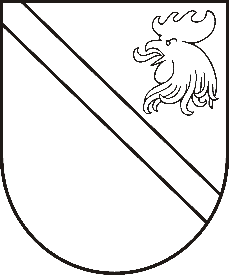 Reģ. Nr. 90000054572Saieta laukums 1, Madona, Madonas novads, LV-4801 t. 64860090, fakss 64860079, e-pasts: dome@madona.lv ___________________________________________________________________________MADONAS NOVADA PAŠVALDĪBAS DOMESLĒMUMSMadonā2018.gada 27.jūnijā								Nr.260									(protokols Nr.11, 11.p.)Par pašvaldības nekustamā īpašuma – dzīvokļa īpašuma “Indrāni” 2  Dzelzavas pagastā, Madonas novadā atsavināšanuMadonas novada pašvaldība ir saņēmusi xxx, dzīvo xxx iesniegumu ar lūgumu  atsavināt pašvaldībai piederošo dzīvokli ar adresi “Indrāni” 2, Dzelzavas pag., Madonas nov., kuru xxx īrē no pašvaldības.2017.gada 30.novembrī Madonas novada pašvaldības dome ir pieņēmusi lēmumu Nr.649 “Par dzīvokļa īpašuma “Indrāni”2, Dzelzavas pagasts, Madonas novads ierakstīšanu zemesgrāmatā un atsavināšanas ierosinājumu” (protokols Nr.25; 16.p.), ar kuru nolemts ierakstīt dzīvokļa īpašumu zemesgrāmatā uz Madonas novada pašvaldības vārda un uzsākt atsavināšanas procedūru.Nekustamais īpašums – dzīvokļa īpašums  ar adresi “Indrāni”2, Dzelzavas pagasts, Madonas novads (kadastra Nr.7050 900 0081) ir Madonas novada pašvaldībai piederošs nekustamais īpašums, reģistrēts Dzelzavas pagasta zemesgrāmatu nodalījumā ar Nr.100000561527 - 2, kas sastāv no dzīvokļa 148,4 kv.m platībā un 1484/2102 kopīpašuma domājamām daļām no divu dzīvokļu mājas (kadastra apzīmējums 7050 003 0140 001), 1484/2102 kopīpašuma domājamām daļām no būves (kadastra apzīmējums 7050 003 0140 003) un 1484/2102 kopīpašuma domājamām daļām no zemes (kadastra apzīmējums 7050 003 0140).Publiskas personas mantas atsavināšanas likuma (turpmāk tekstā – Atsavināšanas likums) 4. panta ceturtās daļas 5. punkts nosaka, ka Atsevišķos gadījumos publiskas personas nekustamā īpašuma atsavināšanu var ierosināt šādas personas: īrnieks vai viņa ģimenes loceklis, ja viņš vēlas nopirkt dzīvojamo māju, tās domājamo daļu vai dzīvokļa īpašumu šā likuma 45.pantā noteiktajā kārtībā. Atsavināšanas likuma 45. pants nosaka - Atsavinot valsts vai pašvaldības īpašumā esošu viendzīvokļa māju vai dzīvokļa īpašumu, par kuru lietošanu likumā "Par dzīvojamo telpu īri" noteiktajā kārtībā ir noslēgts dzīvojamās telpas īres līgums, to vispirms rakstveidā piedāvā pirkt īrniekam un viņa ģimenes locekļiem.Saskaņā ar Atsavināšanas likuma 8. panta otro daļu un septīto daļu nosacīto cenu atbilstoši mantas vērtībai nosaka mantas novērtēšanas komisija.	2018.gada 9.aprīlī dzīvokļa īpašuma novērtējumu veicis sertificēts vērtētājs SIA “Jurģis M”. Saskaņā ar nekustamā īpašuma novērtējumu, nekustamā īpašuma tirgus vērtība uz 2018.gada 9.aprīlī ar pārdošanas termiņu 6 (seši) mēnesi  ir EUR 3600,00 (trīs tūkstoši seši simti eiro 00 centi).Par nekustamā īpašuma novērtēšanu Madonas novada pašvaldība ir veikusi pakalpojuma apmaksu EUR 145,20 (viens simts četrdesmit  pieci eiro 20 centi). Saskaņā ar Atsavināšanas likuma 47. pantu Publiskas personas mantas atsavināšanā iegūtos līdzekļus pēc atsavināšanas izdevumu segšanas ieskaita attiecīgās publiskās personas budžetā. Atsavināšanas izdevumu apmēru nosaka Ministru kabineta paredzētajā kārtībā.	Saskaņā ar MK noteikumu Nr. 109 „Kārtība, kādā atsavināma publiskas personas manta” 38. punktu, Atvasināto publisko personu vai to iestāžu mantas atsavināšanas izdevumu apmēru un kārtību, kādā atvasināto publisko personu vai to iestāžu mantas atsavināšanā iegūtie līdzekļi ieskaitāmi attiecīgās atvasinātās publiskas personas budžetā, nosaka attiecīgās atvasinātās publiskās personas lēmējinstitūcija.Noklausījusies Dzelzavas pagasta pārvaldes vadītāja A.Jankovska sniegto informāciju, pamatojoties uz Publiskas personas mantas atsavināšanas likuma 8., 45. pantu, MK noteikumu Nr. 109 „Kārtība, kādā atsavināma publiskas personas manta” 38. pantu, atklāti balsojot: PAR – 11 (Zigfrīds Gora, Ivars Miķelsons, Antra Gotlaufa, Artūrs Grandāns, Gunārs Ikaunieks, Valda Kļaviņa, Andris Sakne, Rihards Saulītis, Inese Strode, Aleksandrs Šrubs, Gatis Teilis), PRET – NAV,  ATTURAS – NAV, Madonas novada pašvaldības dome  NOLEMJ:Nodot atsavināšanai dzīvokļa īpašumu ar adresi “Indrāni”2, Dzelzavas pagasts, Madonas novads (kadastra Nr.7050 900 0081), kas sastāv no dzīvokļa 148,4 kv.m platībā un 1484/2102 kopīpašuma domājamām daļām no divu dzīvokļu mājas (kadastra apzīmējums 7050 003 0140 001), 1484/2102 kopīpašuma domājamām daļām no būves (kadastra apzīmējums 7050 003 0140 003) un 1484/2102 kopīpašuma domājamām daļām no zemes (kadastra apzīmējums 7050 003 0140), to pārdodot īrniekam xxx.Noteikt nekustamā īpašuma nosacīto cenu EUR 3745,00 (trīs tūkstoši septiņi simti četrdesmit pieci eiro 00 centi).Noteikt, ka pirkuma maksa ir veicama 100% apmērā pirms līgums noslēgšanas vai veicams pirkums uz nomaksu, paredzot avansa maksājumu ne mazāku par 10% no pirkuma maksas un pirkuma maksas atliktā maksājuma nomaksas termiņu līdz 5 gadiem. Uzdot Juridiskajai nodaļai nosūtīt xxx nekustamā īpašuma – dzīvokļa īpašuma “Indrāni”2, Dzelzavas pagastā, Madonas novadā, atsavināšanas paziņojumu normatīvajos aktos noteiktajā kārtībā.Domes priekšsēdētāja vietnieks					Z.Gora